Технологическая карта урокаПредмет:  изобразительное искусство.Тема: Линия как средство выражения. Линейная выразительность формы (контур).Сюжет: ЯблокоТип урока: отработка умений и рефлексии.Техника: тушь + пластилин (интегрированная техника рисование).Ход урокаПриложение .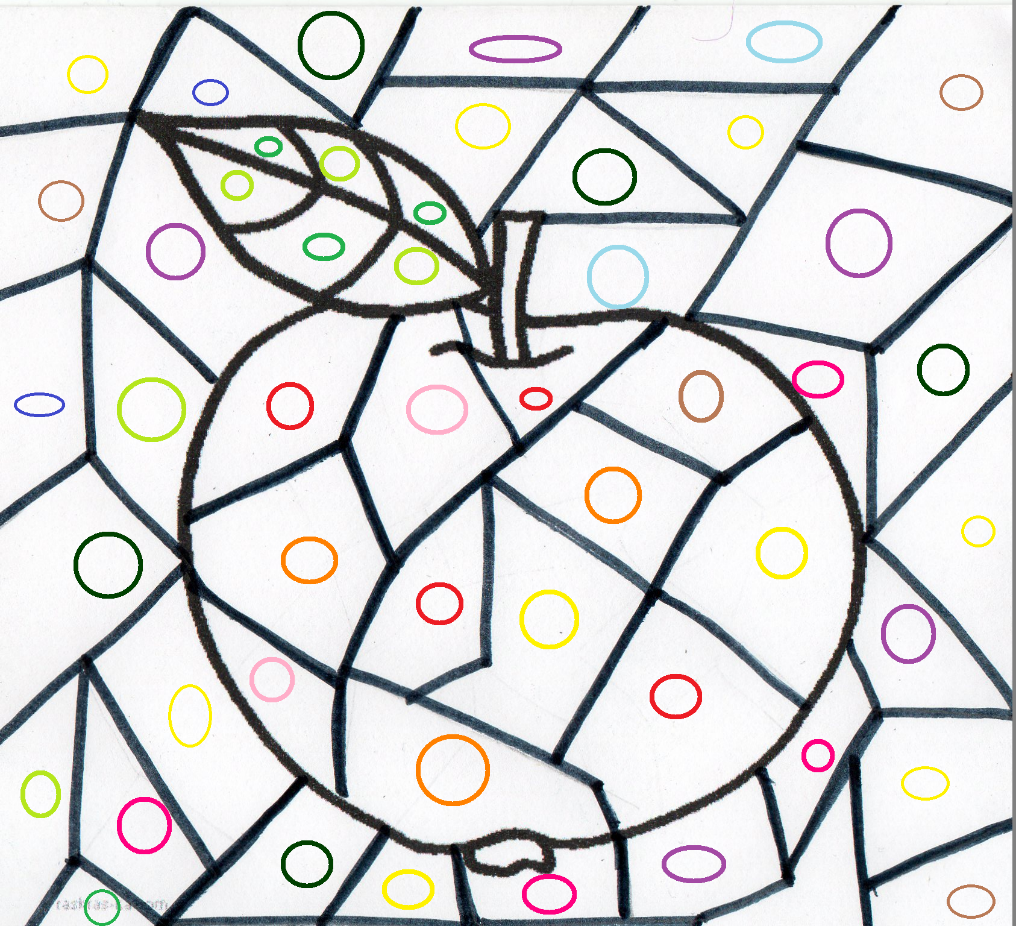 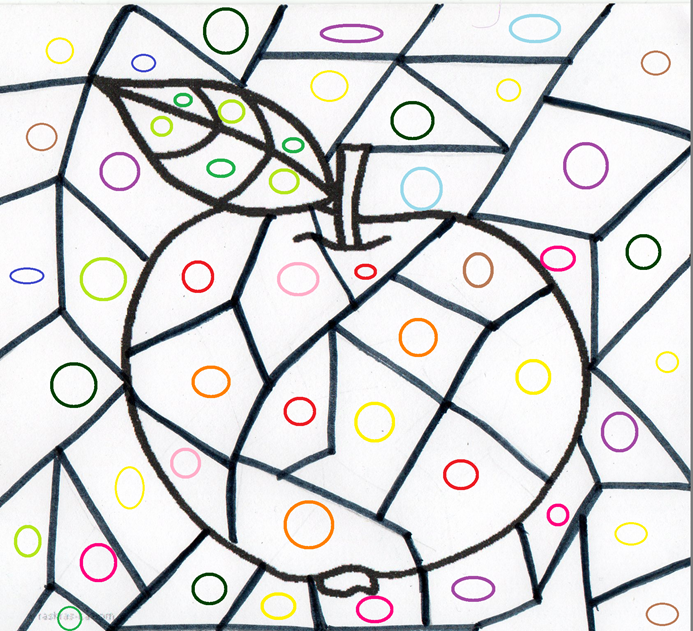 Тип урокаОтработка умений и рефлексии.Дидактическая цельКомбинировать в работе (создание витража) тушь и пластилин;Планируемые результатыОбразовательные: Познакомить учащихся с нетрадиционной техникой рисования ; развивать умение пользоваться разными материалами,  получать новые цвета при  смешивании пластилина; формировать навыки самостоятельной организации рабочего места, поэтапно создавать художественно –изобразительный образ..Воспитывать культуру поведения при индивидуальной работе.Формировать УУД:- Личностные УУД: радость работы с нетрадиционными техниками рисования, формирование навыков работы пластилином, умение использовать цвет для достижения своего замысла; повышение культуры речевого общения, развитие способностей к творческому самовыражению. -  Регулятивные УУД: научиться создавать витраж, используя выразительные свойства художественного материала (пластилин+тушь), оценивать результат своего труда.- Коммуникативные УУД: обмениваться мнениями, слушать одноклассников и учителя; обсуждает индивидуальные результаты художественно – творческой деятельности.- Познавательные УУД: самостоятельно выделять и формулировать познавательной цели; поиск и выделение необходимой информации; структурирование знаний; Основные понятия Витраж Ресурсы:- основные-дополнительныеПроектор, компьютер, презентация Рower Point.Пластилин, черная гелевая ручка, клеёнка, стека, шаблоны.Организация пространстваИндивидуальная работаЭтапы урокаДеятельность учителяДеятельность учащихсяУУДОрганизация начала урока Учитель проверяет готовность к уроку. Коммуникативные Мотивация(самоопределение) - Скажите , были ли вы когда - нибудь в церкви?- Видели ли вы рисунки украшающие окна церкви?- А как вы думаете из чего и при помощи чего они выполнены?- Прочитайте , как называется произведение декоративного искусства такого типа: «4в№%и12*т»$р@#а&ж??-Правильно. Это витраж .-Кто готов сказать, чем мы будем сегодня заниматься на уроке?-Глядя на стол, скажите какие материалы и инструменты мы будем использовать?- Да.- Да.-Вероятно, их нарисовали на стекле.- Витраж.- Изготавливать витраж.- Тушь, пластилин, клеёнку, стеку. Познавательные Актуализация и пробное учебное действие- Витраж (фр. Vitrage- остекление, от лат. Vitrum – стекло)- произведение декоративного искусства, изобразительного или орнаментального характера из цветного стекла, рассчитанное на сквозное освещение для заполнения проема, чаще всего оконного. В каком - либо архитектурном сооружении. С давних пор витраж использовался в храмах. В романских храмах (Франция, Германия ) появились сюжетные витражи . Многоцветные, большие по размеру витражи из разнообразных  по форме стекол, скреплённых свинцовыми перемычками, являлись особенностью  готических соборов . Чаще всего готические витражи изображали религиозные и бытовые сюжеты. В эпоху Возрождения витраж существовал, как живопись на стекле , применялась техника выскабливания по специально покрашенному разноцветному стеклу. В настоящее время выделяют несколько разных типов витражей, в зависимости от техники выполнения:Фьюзинговые витражи;Классические витражи;Расписные витражи;Плёночный витраж;Комбинированные витражи.- А теперь вопрос ко всем ребятам, которые внимательно слушали. Из чего сделаны витражи?-Что изображают на витражах?- Чем сегодня воспользуемся мы? -Итак стекло нам заменит :…., проволоку выражающую контур……, цвет будем придавать ……Слушают - Из цветного стекла скрепленного проволокой.-Живопись по стеклу с последующим соскабливанием- это тоже витраж.-Это могут быть сюжеты из бытовой жизни, религиозной или орнаменты. -Клеёнка, черная гелевая ручка, пластилином.КоммуникативныеПознавательные Локализация индивидуальных затруднений- Сюжет нашего витража пока скрывается.- Перед каждым из вас есть образец (ксерокс). На нем присутствует только контурные линии и цветные точки. - «Оденьте» обложку на шаблон, вооружившись черными ручками, переведите рисунок на клеенку.Выполняют указания учителя. Переводят рисунок.РегулятивныеПостроение проекта коррекции выявленных затруднений.- Какими цветами нам предстоит выполнить работу? В этом вам помогут цветные точки на шаблоне. У каждой ячейки свой цвет. Не вынимайте шаблон до конца выполнения работы.- Для того чтобы закрасить ячейку необходимо взять небольшой  кусочек нужного цвета, слегка размять его и только после этого начать растягивать его в нужной ячейке. - Попробуем выполнить эту операцию в правом верхнем углу. - Получилось?- Кому нужна помощь?- Трудно работать в этой технике?Отвечают.РегулятивныеКоммуникативныеРеализация построенного проекта. Самостоятельная работа с самопроверкой по эталону.Первоначальный цвет пластилина можно изменить , если добавить к нему кусочек пластилина другого цвета. Вспомним, закон смешивания цветов между собой:КРАСНЫЙ+ЖЁЛТЫЙ= ?СИНИЙ+ЖЁЛТЫЙ=СИНИЙ +КРАСНЫЙ=Экспериментируйте, не забывая , что цвет ячейки указан точкой.Но никто не запрещает вам творить самостоятельно! Помните только, что соседние ячейки не должны быть одинакового цвета. Экспериментируют работая с цветом.-ОРАНЖЕВЫЙ-ЗЕЛЁНЫЙ-ФИОЛЕТОВЫЙПознавательныеВключение в систему знаний и повторений- Итак , ваши работы готовы!Что же было спрятано в нашем таинственном сюжете :  (показываю готовую работу).- Что мы с вами изготовили?-Что нам для этого понадобилось?- Как назовем технику , в которой мы сегодня работали? - Это привычная для нас техника?-Это нетрадиционная техника рисования.- Яблоки!- Витраж.-Клеенка, пластилин, стека, черная гелевая ручка, шаблон.-Тушь+ пластилин.-Нет.ПознавательныеКоммуникативные Рефлексия учебной деятельности на уроке.- Оцените своё настроение, смайликом . - Оцените работу товарища по парте (подберите несколько добрых слов).Оценивают. РегулятивныеДомашнее задание - Выполните дома работу: сюжет  «Танец форм» в изученной на уроке технике.Записывают Коммуникативные